(3). Circle food that comes from animal.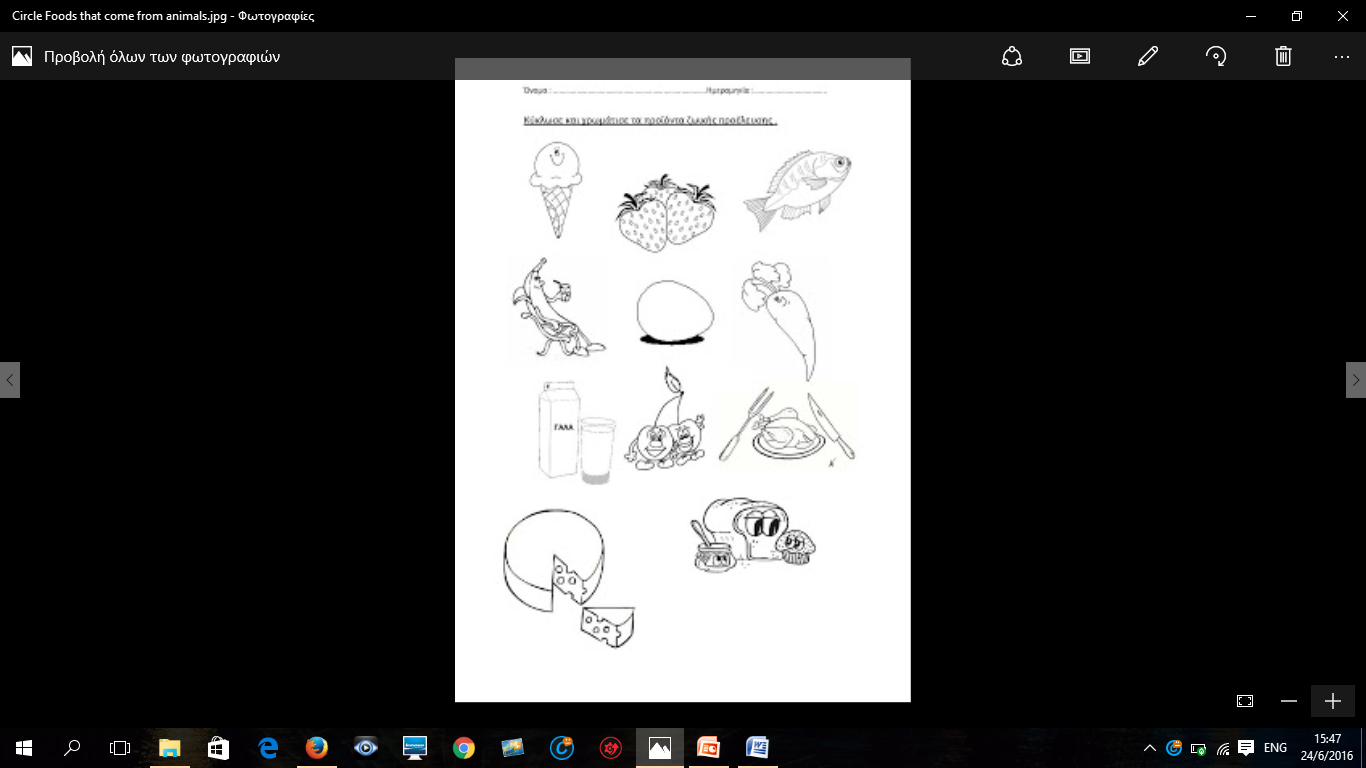 